First Name: Last Name: Academic degree: Current occupation: Name of Institution you are working for: Field(s) of studies the expert can cover (including Erasmus Subject Area Codes): 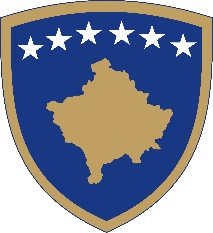 Republika e KosovësRepublika Kosova - Republic of KosovoAgjencia e Kosovës për Akreditim	Agencija Kosova za Akreditaciju	Kosovo Accreditation Agency